															Olsztyn, 09.08.2017Stowarzyszenia Doradców na Rzecz Rozwoju Obszarów Wiejskich10-959 Olsztyn, ul. Towarowa 9/15tel.:89 534 44 50, fax.:89 532 01 07; kom.:664 448 937email: biuro@agroplus.pl; www: www.agroplus.plZapytanie ofertowe nr 2/2017(dotyczy wydruku monografii pt.: Uwarunkowania rozwoju partnerstw terytorialnych na obszarach wiejskich województwa warmińsko-mazurskiego)I. ZAMAWIAJĄCYStowarzyszenia Doradców na Rzecz Rozwoju Obszarów Wiejskichul. Towarowa 9/15, 10-959 Olsztyn, ul. Towarowa 9/15NIP: 7393523482, KRS: 0000243025II. OPIS PRZEDMIOTU ZAMÓWIENIA1.	Przedmiotem zamówienia jest usługa polegająca na druku monografii (książki) wraz z dostawą do siedziby zamawiającego, w ramach operacji pn.: „Uwarunkowania rozwoju partnerstw terytorialnych na obszarach wiejskich województwa warmińsko-mazurskiego”, współfinansowanej ze środków Unii Europejskiej w ramach Planu Działania Krajowej Sieci Obszarów Wiejskich na lata 2014-2020, Plan Operacyjny na lata 2016-2017.2.	Szczegółowy opis przedmiotu zamówienia:	- Format B5	- Papier (gramatura 80-130g/m2)	- Okładka kolorowa, miękka	- Nakład: 200 szt.	- Druku: czarno-biały	- Minimalna liczba stron - 120, 7 arkuszy wydawniczych3.	W celu realizacji zamówienia Zamawiający, przekaże Wykonawcy materiały w postaci pliku graficznego JPG.4.	Zamawiający dopuszcza/niedopuszcza możliwości składania ofert częściowych.5.	Zamawiający dopuszcza/niedopuszcza możliwości powierzenia części lub całości zamówienia podwykonawcom.III. TERMIN WYKONANIA ZAMÓWIENIA	Termin wykonania przedmiotu zamówienia: do 10.11.2017 r.IV. OPIS SPOSOBU PRZYGOTOWANIA OFERTY	Oferent powinien stworzyć ofertę na formularzu załączonym do niniejszego zapytania.	Oferta powinna być:	- opatrzona pieczątką firmową,	- posiadać datę sporządzenia,	- zawierać adres lub siedzibę oferenta, numer telefonu, numer NIP,	- podpisana czytelnie przez wykonawcę. V. MIEJSCE ORAZ TERMIN SKŁADANIA OFERT1.	Oferta powinna być przesłana za pośrednictwem: poczty elektronicznej na adres:  biuro@agroplus.pl, faksem	na nr: 89 532 01 07, poczty, kuriera lub też dostarczona osobiście na  adres: Stowarzyszenia Doradców na Rzecz Rozwoju Obszarów Wiejskich, ul. Towarowa 9/15, 10-959 Olsztyn, ul. Towarowa 9/15, do dnia 25.08.2017 r. wraz z załączoną kserokopią wypisu z rejestru przedsiębiorców lub zaświadczenia z ewidencji działalności gospodarczej, wystawione w dacie nie wcześniejszej niż sześć miesięcy przed datą złożenia oferty. 2.	Ocena ofert  zostanie  dokonana  w dniu  26.08.2017 r., a wyniki  i wybór najkorzystniejszej oferty zostanie ogłoszony o godzinie 12:00 w siedzibie 28.08.2017 r. oraz na stronie internetowej pod adresem www.agroplus.pl.3.	Oferty złożone po terminie nie będą rozpatrywane4.	Oferent może przed upływem terminu składania ofert zmienić lub wycofać swoją ofertę.5.	W toku badania i oceny ofert Zamawiający może żądać od oferentów wyjaśnień dotyczących treści złożonych ofert.6.	Zapytanie ofertowe zamieszczono na stronie: www.agroplus.plVI. OCENA OFERT	Zamawiający dokona oceny ważnych ofert na podstawie następujących kryteriów:	1 - Cena 100%VII. INFORMACJE DOTYCZĄCE WYBORU NAJKORZYSTNIEJSZEJ OFERTYO wyborze najkorzystniejszej oferty Zamawiający zawiadomi oferentów za pośrednictwem strony internetowej znajdującej się pod adresem www.agroplus.plVIII. DODATKOWE INFORMACJEDodatkowych informacji udziela Zbigniew Brodziński pod numerem telefonu 605 850 187 
oraz adresem email: biuro@agroplus.plIX. ZAŁĄCZNIKI	Wzór formularza ofertowego.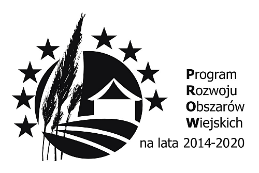 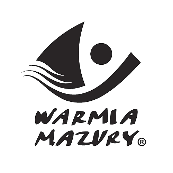 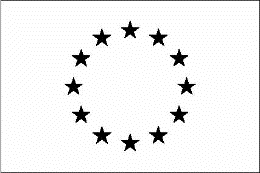 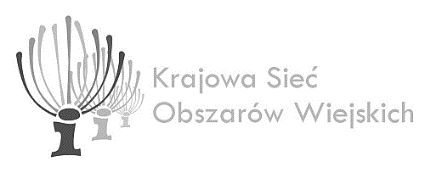 FORMULARZ OFERTYna wydruk monografii pt.: Uwarunkowania rozwoju partnerstw terytorialnych na obszarach wiejskich województwa warmińsko-mazurskiego)Nazwa (firma) oraz adres Wykonawcy.NIP: .....................................................................................................REGON: ..............................................................................................Numer rachunku bankowego: .......................................................................................................Kalkulacja cenowa Wykonawcy za realizację całości przedmiotu zamówienia:oferujemy wykonanie całości przedmiotu zamówienia za cenę netto: .................................... zł., a wraz z należnym podatkiem VAT w wysokości ...............% za cenę brutto: ......................................................................................... zł.;oferujemy termin realizacji zamówienia: .............. dni/tygodni, licząc od dnia podpisania umowy; Oświadczam, iż zapoznałem się z opisem przedmiotu zamówienia i wymogami Zamawiającego i nie wnoszę do nich żadnych zastrzeżeń.Załącznikami do niniejszego formularza oferty stanowiącymi integralną część oferty są:………………………………………………………………........................................................................................................................Miejscowość …………………., dnia ……………….2017 roku.........................................................................(pieczęć i podpis osoby uprawnionej doskładania oświadczeń woli w imieniu Wykonawcy)